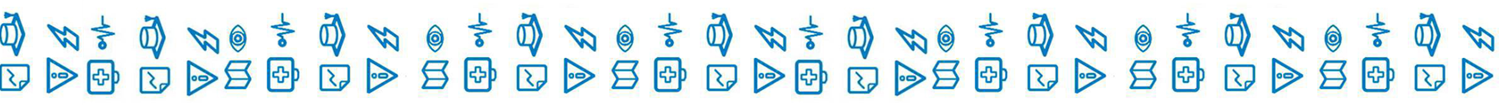 Информация о развитии рынка трудаЛенинградской области В декабре 2019 года, в условиях стабильного развития рынка труда Ленинградской области наблюдалось незначительное увеличение численности безработных граждан, зарегистрированных в службе занятости населения, и уровня регистрируемой безработицы.Гражданами, обратившимися в службу занятости населения в декабре                2019 года, подано 7269 заявлений о предоставлении государственных услуг (далее – госуслуга) (таблица 1).Обратились за госуслугой по: - содействию в поиске подходящей работы – 1472 человека (каждый пятый,    из числа граждан, подавших заявление о предоставлении госуслуг); - профессиональной ориентации – 4400 человек; - информированию о положении на рынке труда – 1600 человек                               и 302 работодателя.Безработными признаны 838 человек (таблица 4), которым назначена социальная выплата в виде пособия по безработице (таблица 5).В течение декабря с регистрационного учета сняты по различным причинам              1698 человек, из числа граждан, обратившихся в целях поиска подходящей работы, в т.ч. 725 безработных граждан. При содействии службы занятости населения в декабре: - трудоустроено на все виды работ 779 человек, из них: 343 человека (44%) безработные граждане, 436 человек (56%) ищущие работу граждане, в том числе                 в период до признания их безработными, т.е. в течение нескольких дней (таблица 6); - приступили к профессиональному обучению 23 безработных гражданина.В январе-декабре 2019 года служба занятости населения работала:- с 89237 гражданами подавшими заявление о предоставлении госуслуг, из них: каждый третий гражданин обратился за содействием в поиске подходящей работы – 28441 человек.При содействии службы занятости населения в январе-декабре 2019 года:- трудоустроено на все виды работ 16338 человек;- эффективность трудоустройства граждан (отношение трудоустроенных граждан к ищущим работу гражданам обратившимся в службу занятости населения) – 57,4%. Из общего числа трудоустроенных: на общественные работы трудоустроены – 851 человек и на временные работы – 8480 несовершеннолетних граждан в возрасте 14-18 лет в свободное от учебы время;- 12370 граждан (75,7% от всех трудоустроенных) работа предоставлена                в период до присвоения статуса «безработный».В январе-декабрь 2019 года:- получили госуслугу по профориентации 32097 граждан;- приступили к профессиональному обучению 2060 человек, в том числе:                        	1174 безработных гражданина,523 гражданина предпенсионного возраста (за 5 лет до наступления возраста, дающего право на назначение страховой пенсии по старости),  262 женщины, находящиеся в отпуске по уходу за ребенком до достижения                  им возраста трех лет,93 пенсионера, стремящихся возобновить трудовую деятельность,8 незанятых инвалидов;- на досрочную пенсию направлено 12 безработных граждан;- пособие по безработице назначено 10546 безработным гражданам.Спрос на рабочую силуНа 1 января 2020 года текущий спрос на рабочую силу составил 19515 единиц, что на 2807 вакансий меньше, чем в начале декабря 2019 года.Вакансии распределились следующим образом: от 339 единиц                               (1,7% от текущего спроса на рабочую силу) в Бокситогорском муниципальном районе до 2562 единиц (13,1%) во Всеволожском муниципальном районе. В экономике региона сохранялась высокая потребность в рабочих кадрах. Для трудоустройства рабочих в начале января 2020 года предлагались 13809 вакансий (70,8%), для инженерно-технических работников и служащих – 5706 вакансий (29,2%).Наибольшую потребность в кадрах испытывала сфера «обрабатывающие производства» – 5375 вакансий (27,5% от общего числа вакансий – 19515 единиц), далее по видам экономической деятельности: государственное управление и обеспечение военной безопасности; социальное обеспечение – 2765 вакансий (14,2%);строительство – 1680 вакансий (8,6%);транспортировка и хранение – 1454 вакансии (7,5%);торговля оптовая и розничная; ремонт автотранспортных средств 
и мотоциклов – 1315 вакансий (6,7%);деятельность в области здравоохранения и социальных услуг – 1237 вакансий (6,3%);деятельность административная и сопутствующие дополнительные услуги – 941 вакансия (4,8%);образование – 835 вакансий (4,3%);сельское, лесное хозяйство, охота, рыболовство и рыбоводство – 834 вакансии (4,3%);водоснабжение; водоотведение, организация сбора и утилизации отходов, деятельность по ликвидации загрязнений – 721 вакансия (3,7%);деятельность профессиональная, научная и техническая – 426 вакансий (2,2%);добыча полезных ископаемых – 391 вакансия (2%);деятельность гостиниц и предприятий общественного питания – 369 вакансий (1,9%);обеспечение электрической энергией, газом и паром; кондиционирование воздуха – 353 вакансии (1,8%);деятельность финансовая и страховая – 299 вакансий (1,5%);предоставление прочих видов услуг – 194 вакансии (1%);деятельность по операциям с недвижимым имуществом – 181 вакансия                  (0,9%) и т.д.Текущий спрос на рабочую силу по сравнению с началом декабря увеличился             в следующих сферах:водоснабжение; водоотведение, организация сбора и утилизации отходов, деятельность по ликвидации загрязнений – на 32 единицы;обеспечение электрической энергией, газом и паром; кондиционирование воздуха – на 1 единицу;Спрос на рабочую силу по сравнению с началом декабря текущего года сократился в следующих сферах деятельности:обрабатывающие производства – на 1028 единиц;государственное управление и обеспечение военной безопасности; социальное обеспечение – на 382 единицы;торговля оптовая и розничная; ремонт автотранспортных средств и мотоциклов – на 338 единиц;образование – на 210 единиц;транспортировка и хранение – на 148 единиц;деятельность административная и сопутствующие дополнительные услуги – на 130 единиц;сельское, лесное хозяйство, охота, рыболовство и рыбоводство – 
на 122 единицы;деятельность профессиональная, научная и техническая – на 96 единиц;строительство – на 74 единицы;предоставление прочих видов услуг – на 66 единиц;деятельность гостиниц и предприятий общественного питания – на 64 единицы;деятельность по операциям с недвижимым имуществом – на 56 единиц;деятельность финансовая и страховая – на 50 единиц;деятельность в области здравоохранения и социальных услуг – на 40 единиц;добыча полезных ископаемых – на 17 единиц; деятельность в области информации и связи – на 15 единиц;деятельность в области культуры, спорта, организации досуга и развлечений – на 4 единицы.По 20 наименованиям наиболее востребованных рабочих профессий заявлено 8158 вакансий (41,8% от текущего спроса на рабочую силу). Предложение рабочей силы по этой группе профессий в 6,8раза меньше. По 20 наименованиям наиболее востребованных должностей инженерно-технических работников и служащих заявлено 3588 вакансий (18,4% от текущего спроса на рабочую силу). Предложение рабочей силы по этой группе профессий                        в 4,4 раза больше.Сохранялся высокий спрос на неквалифицированных работников. 
По 20 наименованиям наиболее востребованных профессий этой группы заявлено 2540 вакансий (13% от текущего спроса на рабочую силу). Предложение рабочей силы по этой группе профессий в 4,2 раза меньше.На 1 января 2020 года напряженность на рынке труда в среднем 
по Ленинградской области составила 0,2 незанятых граждан на одну вакансию (таблица 3). Численность безработных гражданВ декабре 2019 года безработными признаны 838 человек, что на 258 человек больше, чем в декабре 2018 года.К началу января 2020 года (по отношению к началу декабря 2019 года) число безработных граждан: сократилось в Волховском, Подпорожском, Сланцевском муниципальных районах и в Сосновоборском городском округе;                                 не изменилось в Гатчинском, Кировском муниципальных районах;незначительно увеличилось в Бокситогорском, Волосовском, Всеволожском, Выборгском, Кингисеппском, Киришском, Лодейнопольском Ломоносовском, Лужском, Приозерском, Тихвинском, Тосненском муниципальных районах.В моногородах численность безработных граждан: увеличилась в г. Пикалево – до 51 человека (на 3 человека);сократилась г. Сланцы – до 134 человек (на 16 человек), в г. Сясьстрой – до 32 человек (на 4 человека) (таблица 4.1).Состав безработных гражданВ общей численности безработных граждан, состоявших на учете в службе занятости населения, в начале января 2020 года (3742 человека):осуществлявших трудовую деятельность – 3508 человек (93,7%), из них:
по причинам прекращения трудовой деятельности:уволенные по собственному желанию – 2139 человек (61%);уволенные по соглашению сторон – 459 человек (13,1%);уволенные в связи с ликвидацией организации, либо прекращением деятельности индивидуальным предпринимателем – 516 человек (14,7%);уволенные с государственной службы – 44 человека (1,3%).Из 3742 безработных гражданина:по возрасту:16-17 лет – 18 человек (0,5%);18-19 лет – 75 человек (2%);20-24 года – 220 человек (5,9%);25-29 лет – 241 человек (6,4%);30-49 лет – 1910 человек (51%);50 лет и старше – 1278 человек (34,2%);по образованию:высшее образование – 1199 человек (32%);среднее проф. образование – 1582 человека (42,3%);	среднее общее образование – 528 человек (14,1%);основное общее образование – 395 человек (10,6%);не имеющие основного общего образования – 38 человек (1%);по отдельным категориям граждан:родителей, имеющих несовершеннолетних детей, всего – 793 человека (21,2%);инвалидов – 363 человека (9,7%);граждан предпенсионного возраста – 920 человек (24,6%);граждан, стремящихся возобновить трудовую деятельность после длительного перерыва (более одного года), – 364 человека (9,7%);граждан, впервые ищущих работу (ранее не работавших), – 234 человека (6,3%).Уровень регистрируемой безработицыНа 1 января 2020 года уровень регистрируемой безработицы                                    в Ленинградской области имел значение 0,36% (справочно: в начале января                  2019 года – 0,30, в начале января 2018 года – 0,35%) (таблица 4).При среднеобластном уровне регистрируемой безработицы в начале января             2020 года – 0,36%, по территориям этот показатель имел значение: от 0,16% 
в Ломоносовском муниципальном районе до 0,81% в Волосовском муниципальном районе. В 8 муниципальных районах Ленинградской области уровень регистрируемой безработицы несколько выше среднеобластного значения.По сравнению с началом декабря 2019 года уровень регистрируемой безработицы:сократился в Волховском, Кировском, Подпорожском, Сланцевском муниципальных районах;не изменился в Гатчинском, Кингисеппском, Лужском, Тосненском муниципальных районах и Сосновоборском городском округе;незначительно увеличился в Бокситогорском, Волосовском, Всеволожском, Выборгском, Киришском, Лодейнопольском, Ломоносовском, Приозерском,  Тихвинском, муниципальных районах муниципальных районах.В 2019 году Ленинградская область продолжает входить в ограниченное число субъектов Российской Федерации, имеющих низкую регистрируемую безработицу. Социальное партнерство в сфере трудаНа 1 января 2020 года в Ленинградской области действовали                                 1203 уведомительно зарегистрированных коллективных договора, которыми охвачено 182,3 тыс. работающих граждан.Государственное управление охраной трудаВ декабре 2019 года на территории завода ООО «Нокиан Тайерс» проведено выездное заседание Ленинградской областной межведомственной комиссии по охране труда, на котором были рассмотрены вопросы:«О выполнении решения Ленинградской областной межведомственной комиссии по охране труда по вопросу: «О выполнении мероприятий                           в Ленинградской области, направленных на снижение канцерогенной опасности»;«О состоянии производственного травматизма и выполнении мероприятий по предупреждению и устранению причин тяжелых, групповых несчастных случаев и несчастных случаев со смертельным исходом, происшедших в организациях Ленинградской области в 2019 году»;«Об итогах проведения специальной оценки условий труда за период                 с 2014 по 2018 годы в организациях, осуществляющих свою деятельность                          на территории Ленинградской области»;«О плане работы Ленинградской областной межведомственной комиссии                 по охране труда на 2020 год».В работе комиссии приняли участие представители органов исполнительной власти Ленинградской области, Ленинградского регионального отделения Фонда социального страхования Российской Федерации, регионального объединения работодателей «Союз промышленников и предпринимателей Ленинградской области», Государственной инспекции труда в Ленинградской области, Управления Федеральной службы по надзору в сфере защиты прав потребителей и благополучия человека по Ленинградской области, общественной организации «Межрегиональное Санкт-Петербурга и Ленинградской области объединение организаций профсоюзов «Ленинградская Федерация Профсоюзов», Профсоюза работников здравоохранения Российской Федерации, бюджетного учреждения здравоохранения Ленинградской области «Центр профессиональной патологии», аккредитованных на оказание услуг в сфере охраны труда организаций.Также в декабре был проведен Ленинградский областной конгресс по охране труда. В рамках конгресса состоялось пленарное заседание на тему «Опасная зона – не играй в русскую рулетку» с участием представителей органов исполнительной власти, а также были организованы 4 секции по следующим направлениям:«Нагрузка на бизнес»; «Переход на электронные трудовые книжки»;«Корпоративные ЗОЖ-программы как инструмент повышения надежности трудовой деятельности»;«НЕВА»жные вопросы охраны труда».В конгрессе приняли участия территориальные органы Федеральной службы по труду и занятости, органы  исполнительной власти Ленинградской области, работодатели Ленинградской области, специалисты в области безопасности                         и охраны труда.Специалисты отдела охраны труда и социального партнёрства комитета приняли участие в работе комиссий по расследованию несчастных случаев                           в 3 организациях Ленинградской области, из них: со смертельным исходом – в двух организациях, с тяжелым исходом – в одной организации.Проведена одна государственная экспертиза условий труда в целях оценки качества проведения специальной оценки условий труда на 221 рабочем месте.Справочно:По данным Петростата, в среднем за сентябрь-ноябрь 2019 года,                                     в Ленинградской области уровень безработицы (по методологии МОТ) – 4%, численность безработных – 38,7 тыс. человек.Средняя заработная плата по Ленинградской области в октябре 2019 года              (по последним данным Петростата) – 45369 руб.Средний размер пособия по безработице в ноябре 2019 года – 10954,97  руб.Величина прожиточного минимума для трудоспособного населения 
за 3 квартал 2019 года – 11944 руб. Размер минимальной заработной платы в Ленинградской области с 1 января 2020 года – 12800 руб.ЧИСЛЕННОСТЬ ГРАЖДАН, ОБРАТИВШИХСЯ ЗА ПРЕДОСТАВЛЕНИЕМ ГОСУДАРСТВЕННЫХ УСЛУГТаблица 1ИНФОРМАЦИЯ ПО МОНОГОРОДАМ ЛЕНИНГРАДСКОЙ ОБЛАСТИТаблица 4.1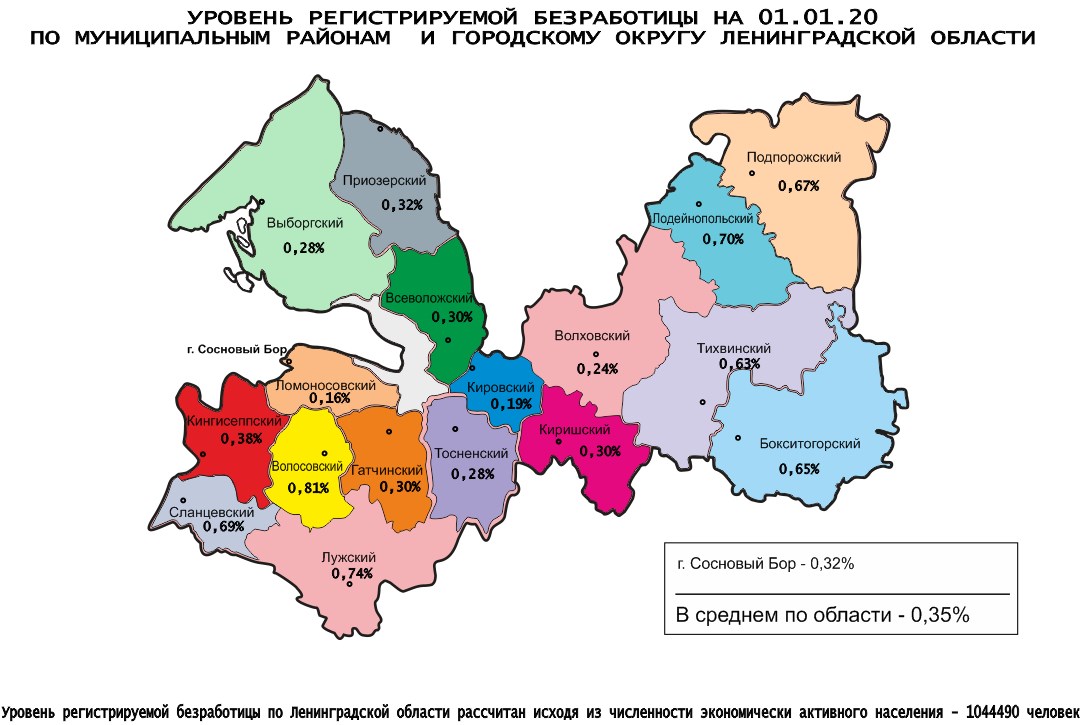 Комитет по труду и занятости населения Ленинградской области (www.job.lenobl.ru). Отдел анализа рынка труда, информации и программ занятостиСанкт-Петербург, Трамвайный пр., д.12, корп.2. Телефон: (812) 611-49-11, факс: (812) 611-47-40. Эл. почта: ktzn_lo@lenreg.ru.Общероссийская база вакансий «Работа в России»: https://trudvsem.ru; Роструд: www.rostrud.infoАДМИНИСТРАЦИЯ ЛЕНИНГРАДСКОЙ ОБЛАСТИ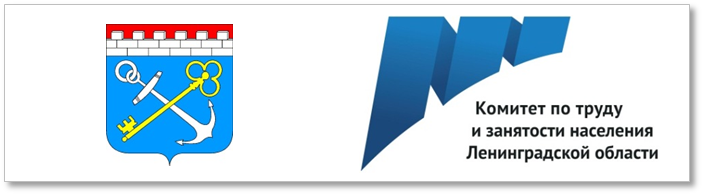 И Н Ф О Р М А Ц И Яо развитии рынка трудаЛенинградской областив декабре 2019 года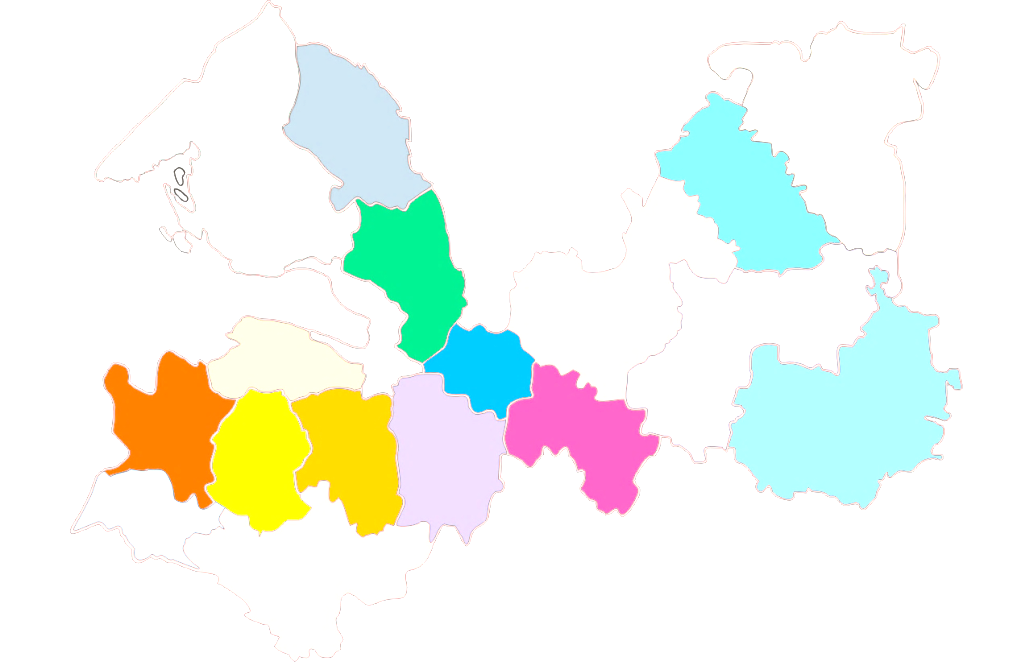 водитель – 1577электромонтажник – 308каменщик – 141слесарь – 1188электрик, электромонтер – 274станочник – 136швея – 888маляр, штукатур – 269токарь – 112оператор – 739продавец – 255плотник – 64электрогазосварщик – 677стропальщик – 194электросварщик – 57тракторист – 498повар – 182сварщик – 14машинист – 407монтажник – 178военнослужащий – 599фельдшер – 158инспектор – 63врач – 484полицейский (следователь) – 113воспитатель – 60инженер – 481менеджер – 107механик – 57педагог (преподаватель, учитель) – 283техник – 100администратор – 56медицинская сестра – 273кассир – 96технолог – 36агент – 264мастер – 96 экономист – 19охранник – 179бухгалтер – 64рабочие (включая подсобных рабочих, кухонных рабочих, дорожных рабочих, рабочих) – 824рабочие (включая подсобных рабочих, кухонных рабочих, дорожных рабочих, рабочих) – 824рабочие (включая подсобных рабочих, кухонных рабочих, дорожных рабочих, рабочих) – 824стрелок – 530кладовщик – 67горничная – 21уборщик – 434обработчик – 60сортировщик – 15мойщик – 113грузчик – 82санитар – 13укладчик (упаковщик) – 104животновод – 38почтальон – 13монтер пути – 78овощевод – 35дворник – 73сторож (вахтер) – 22Ниже среднеобластного 
(менее 0,36%)Ниже среднеобластного 
(менее 0,36%)Ниже среднеобластного 
(менее 0,36%)Ниже среднеобластного 
(менее 0,36%)Выше среднеобластного (более 0,36%)Выше среднеобластного (более 0,36%)Выше среднеобластного (более 0,36%)от 0,36% до 1%от 0,36% до 1%от 0,36% до 1%№п/пМуниципальныерайоны,городской округУровеньрег. безработицы, %Уровеньрег. безработицы, %№п/пМуниципальныерайоныУровеньрег. безработицы, %1.Ломоносовский0,160,161.Кингисеппский0,382.Кировский 0,190,192.Тихвинский0,633.Волховский 0,240,243.Бокситогорский 0,654.Выборгский 0,280,284.Подпорожский 0,675.Тосненский 0,280,285.Сланцевский 0,696.Всеволожский 0,300,306.Лодейнопольский 0,707.Гатчинский  0,300,307.Лужский0,748.КиришскийКиришский0,308.Волосовский0,819.ПриозерскийПриозерский0,3210.Сосновоборский г. о.Сосновоборский г. о.0,32№МуниципальныеМуниципальныеНоябрьНоябрьНоябрьНоябрьНоябрьНоябрьНоябрьНоябрьНоябрьНоябрьНоябрьНоябрьНоябрьНоябрьНоябрьНоябрьНоябрьНоябрьНоябрьДекабрьДекабрьДекабрьДекабрьДекабрьДекабрьДекабрьДекабрьДекабрьДекабрьДекабрьДекабрьДекабрьДекабрьДекабрьп/прайоны, городской округрайоны, городской округКоличествоКоличествоКоличествоКоличествоОбратились за госуслугой по: Обратились за госуслугой по: Обратились за госуслугой по: Обратились за госуслугой по: Обратились за госуслугой по: Обратились за госуслугой по: Обратились за госуслугой по: Обратились за госуслугой по: Обратились за госуслугой по: Обратились за госуслугой по: Обратились за госуслугой по: Обратились за госуслугой по: Обратились за госуслугой по: Обратились за госуслугой по: Обратились за госуслугой по: КоличествоКоличествоКоличествоКоличествоОбратились за госуслугой по:Обратились за госуслугой по:Обратились за госуслугой по:Обратились за госуслугой по:Обратились за госуслугой по:Обратились за госуслугой по:Обратились за госуслугой по:Обратились за госуслугой по:Обратились за госуслугой по:Обратились за госуслугой по:Обратились за госуслугой по:заявлений граждан о предоставлении госуслуг, (ед.)заявлений граждан о предоставлении госуслуг, (ед.)заявлений граждан о предоставлении госуслуг, (ед.)заявлений граждан о предоставлении госуслуг, (ед.)содействию в поиске подходящей работы, (чел.)содействию в поиске подходящей работы, (чел.)содействию в поиске подходящей работы, (чел.)содействию в поиске подходящей работы, (чел.)профориентации, (чел.)профориентации, (чел.)профориентации, (чел.)профориентации, (чел.)профориентации, (чел.)информированию о положении на рынке труда, (чел.)информированию о положении на рынке труда, (чел.)информированию о положении на рынке труда, (чел.)информированию о положении на рынке труда, (чел.)информированию о положении на рынке труда, (чел.)информированию о положении на рынке труда, (чел.)заявлений граждан о предоставлении госуслуг, (ед.)заявлений граждан о предоставлении госуслуг, (ед.)заявлений граждан о предоставлении госуслуг, (ед.)заявлений граждан о предоставлении госуслуг, (ед.)содействию в поиске подходящей работы, (чел.)содействию в поиске подходящей работы, (чел.)содействию в поиске подходящей работы, (чел.)содействию в поиске подходящей работы, (чел.)профориентации, (чел.)профориентации, (чел.)профориентации, (чел.)профориентации, (чел.)информированию о положении на рынке труда, (чел.)информированию о положении на рынке труда, (чел.)информированию о положении на рынке труда, (чел.)гр.5:   гр.1, %гр.5:   гр.1, %гр.5:   гр.1, %гр.5:   гр.1, %гр.5:   гр.1, %АВВ1111222233333444444555566667777888999991.Бокситогорский Бокситогорский 2492492492491211211211215050505050115115115115115115138138138138676767674545454569696955,455,455,455,455,42.Волосовский Волосовский 265265265265777777775656565656777777777777175175175175575757575959595955555566,066,066,066,066,03.Волховский Волховский 33133133133188888888155155155155155160160160160160160198198198198585858589898989810910910959,859,859,859,859,84.Всеволожский Всеволожский 59359359359330630630630612012012012012019819819819819819855955955955930430430430412012012012018918918994,394,394,394,394,35.Выборгский Выборгский 290290290290116116116116132132132132132160160160160160160215215215215797979799696969612512512574,174,174,174,174,16.Гатчинский Гатчинский 5935935935931811811811816464646464343343343343343343611611611611172172172172104104104104336336336103,0103,0103,0103,0103,07.КингисеппскийКингисеппский2692692692697676767640404040401321321321321321323073073073078383838323232323160160160114,1114,1114,1114,1114,18.Киришский Киришский 440440440440959595957777777777167167167167167167290290290290747474744848484812812812865,965,965,965,965,99.Кировский Кировский 8080808040404040545454545427272727272783838383404040409999373737103,8103,8103,8103,8103,810.Лодейнопольский Лодейнопольский 8989898928282828858585858500000032323232272727273030303000036,036,036,036,036,011.ЛомоносовскийЛомоносовский10310310310341414141262626262623232323232376767676363636361515151524242473,873,873,873,873,812.Лужский Лужский 485485485485133133133133160160160160160121121121121121121258258258258757575756767676763636353,253,253,253,253,213.Подпорожский Подпорожский 9999999930303030353535353531313131313158585858171717173232323217171758,658,658,658,658,614.Приозерский Приозерский 7474747450505050313131313144444435353535323232324040404022247,347,347,347,347,315.Сланцевский Сланцевский 18318318318369696969444444444486868686868695959595484848481717171747474751,951,951,951,951,916.Cосновоборский г.о.Cосновоборский г.о.1641641641644545454561616161614242424242422482482482488888888840404040878787151,2151,2151,2151,2151,217.Тихвинский Тихвинский 2602602602601251251251251021021021021021211211211211211212262262262261071071071079191919110910910986,986,986,986,986,918.Тосненский Тосненский 23023023023069696969858585858550505050505024624624624610810810810847474747434343107,0107,0107,0107,0107,019.«ЦОПП «Профстандарт» «ЦОПП «Профстандарт» 1080108010801080000010801080108010801080000000341934193419341900003419341934193419000316,6316,6316,6316,6316,6Итого по Ленинградской областиИтого по Ленинградской областиИтого по Ленинградской области5877587758775877169016901690169024572457245724572457185718571857185718571857726972697269726914721472147214724400440044004400160016001600123,7123,7123,7123,7123,7ЧИСЛЕННОСТЬ ГРАЖДАН, ОБРАТИВШИХСЯ ЗА СОДЕЙСТВИЕМ В ПОИСКЕ ПОДХОДЯЩЕЙ РАБОТЫ, 
ТЕКУЩИЙ СПРОС НА РАБОЧУЮ СИЛУЧИСЛЕННОСТЬ ГРАЖДАН, ОБРАТИВШИХСЯ ЗА СОДЕЙСТВИЕМ В ПОИСКЕ ПОДХОДЯЩЕЙ РАБОТЫ, 
ТЕКУЩИЙ СПРОС НА РАБОЧУЮ СИЛУЧИСЛЕННОСТЬ ГРАЖДАН, ОБРАТИВШИХСЯ ЗА СОДЕЙСТВИЕМ В ПОИСКЕ ПОДХОДЯЩЕЙ РАБОТЫ, 
ТЕКУЩИЙ СПРОС НА РАБОЧУЮ СИЛУЧИСЛЕННОСТЬ ГРАЖДАН, ОБРАТИВШИХСЯ ЗА СОДЕЙСТВИЕМ В ПОИСКЕ ПОДХОДЯЩЕЙ РАБОТЫ, 
ТЕКУЩИЙ СПРОС НА РАБОЧУЮ СИЛУЧИСЛЕННОСТЬ ГРАЖДАН, ОБРАТИВШИХСЯ ЗА СОДЕЙСТВИЕМ В ПОИСКЕ ПОДХОДЯЩЕЙ РАБОТЫ, 
ТЕКУЩИЙ СПРОС НА РАБОЧУЮ СИЛУЧИСЛЕННОСТЬ ГРАЖДАН, ОБРАТИВШИХСЯ ЗА СОДЕЙСТВИЕМ В ПОИСКЕ ПОДХОДЯЩЕЙ РАБОТЫ, 
ТЕКУЩИЙ СПРОС НА РАБОЧУЮ СИЛУЧИСЛЕННОСТЬ ГРАЖДАН, ОБРАТИВШИХСЯ ЗА СОДЕЙСТВИЕМ В ПОИСКЕ ПОДХОДЯЩЕЙ РАБОТЫ, 
ТЕКУЩИЙ СПРОС НА РАБОЧУЮ СИЛУЧИСЛЕННОСТЬ ГРАЖДАН, ОБРАТИВШИХСЯ ЗА СОДЕЙСТВИЕМ В ПОИСКЕ ПОДХОДЯЩЕЙ РАБОТЫ, 
ТЕКУЩИЙ СПРОС НА РАБОЧУЮ СИЛУЧИСЛЕННОСТЬ ГРАЖДАН, ОБРАТИВШИХСЯ ЗА СОДЕЙСТВИЕМ В ПОИСКЕ ПОДХОДЯЩЕЙ РАБОТЫ, 
ТЕКУЩИЙ СПРОС НА РАБОЧУЮ СИЛУЧИСЛЕННОСТЬ ГРАЖДАН, ОБРАТИВШИХСЯ ЗА СОДЕЙСТВИЕМ В ПОИСКЕ ПОДХОДЯЩЕЙ РАБОТЫ, 
ТЕКУЩИЙ СПРОС НА РАБОЧУЮ СИЛУЧИСЛЕННОСТЬ ГРАЖДАН, ОБРАТИВШИХСЯ ЗА СОДЕЙСТВИЕМ В ПОИСКЕ ПОДХОДЯЩЕЙ РАБОТЫ, 
ТЕКУЩИЙ СПРОС НА РАБОЧУЮ СИЛУЧИСЛЕННОСТЬ ГРАЖДАН, ОБРАТИВШИХСЯ ЗА СОДЕЙСТВИЕМ В ПОИСКЕ ПОДХОДЯЩЕЙ РАБОТЫ, 
ТЕКУЩИЙ СПРОС НА РАБОЧУЮ СИЛУЧИСЛЕННОСТЬ ГРАЖДАН, ОБРАТИВШИХСЯ ЗА СОДЕЙСТВИЕМ В ПОИСКЕ ПОДХОДЯЩЕЙ РАБОТЫ, 
ТЕКУЩИЙ СПРОС НА РАБОЧУЮ СИЛУЧИСЛЕННОСТЬ ГРАЖДАН, ОБРАТИВШИХСЯ ЗА СОДЕЙСТВИЕМ В ПОИСКЕ ПОДХОДЯЩЕЙ РАБОТЫ, 
ТЕКУЩИЙ СПРОС НА РАБОЧУЮ СИЛУЧИСЛЕННОСТЬ ГРАЖДАН, ОБРАТИВШИХСЯ ЗА СОДЕЙСТВИЕМ В ПОИСКЕ ПОДХОДЯЩЕЙ РАБОТЫ, 
ТЕКУЩИЙ СПРОС НА РАБОЧУЮ СИЛУЧИСЛЕННОСТЬ ГРАЖДАН, ОБРАТИВШИХСЯ ЗА СОДЕЙСТВИЕМ В ПОИСКЕ ПОДХОДЯЩЕЙ РАБОТЫ, 
ТЕКУЩИЙ СПРОС НА РАБОЧУЮ СИЛУЧИСЛЕННОСТЬ ГРАЖДАН, ОБРАТИВШИХСЯ ЗА СОДЕЙСТВИЕМ В ПОИСКЕ ПОДХОДЯЩЕЙ РАБОТЫ, 
ТЕКУЩИЙ СПРОС НА РАБОЧУЮ СИЛУЧИСЛЕННОСТЬ ГРАЖДАН, ОБРАТИВШИХСЯ ЗА СОДЕЙСТВИЕМ В ПОИСКЕ ПОДХОДЯЩЕЙ РАБОТЫ, 
ТЕКУЩИЙ СПРОС НА РАБОЧУЮ СИЛУЧИСЛЕННОСТЬ ГРАЖДАН, ОБРАТИВШИХСЯ ЗА СОДЕЙСТВИЕМ В ПОИСКЕ ПОДХОДЯЩЕЙ РАБОТЫ, 
ТЕКУЩИЙ СПРОС НА РАБОЧУЮ СИЛУЧИСЛЕННОСТЬ ГРАЖДАН, ОБРАТИВШИХСЯ ЗА СОДЕЙСТВИЕМ В ПОИСКЕ ПОДХОДЯЩЕЙ РАБОТЫ, 
ТЕКУЩИЙ СПРОС НА РАБОЧУЮ СИЛУЧИСЛЕННОСТЬ ГРАЖДАН, ОБРАТИВШИХСЯ ЗА СОДЕЙСТВИЕМ В ПОИСКЕ ПОДХОДЯЩЕЙ РАБОТЫ, 
ТЕКУЩИЙ СПРОС НА РАБОЧУЮ СИЛУЧИСЛЕННОСТЬ ГРАЖДАН, ОБРАТИВШИХСЯ ЗА СОДЕЙСТВИЕМ В ПОИСКЕ ПОДХОДЯЩЕЙ РАБОТЫ, 
ТЕКУЩИЙ СПРОС НА РАБОЧУЮ СИЛУЧИСЛЕННОСТЬ ГРАЖДАН, ОБРАТИВШИХСЯ ЗА СОДЕЙСТВИЕМ В ПОИСКЕ ПОДХОДЯЩЕЙ РАБОТЫ, 
ТЕКУЩИЙ СПРОС НА РАБОЧУЮ СИЛУЧИСЛЕННОСТЬ ГРАЖДАН, ОБРАТИВШИХСЯ ЗА СОДЕЙСТВИЕМ В ПОИСКЕ ПОДХОДЯЩЕЙ РАБОТЫ, 
ТЕКУЩИЙ СПРОС НА РАБОЧУЮ СИЛУЧИСЛЕННОСТЬ ГРАЖДАН, ОБРАТИВШИХСЯ ЗА СОДЕЙСТВИЕМ В ПОИСКЕ ПОДХОДЯЩЕЙ РАБОТЫ, 
ТЕКУЩИЙ СПРОС НА РАБОЧУЮ СИЛУЧИСЛЕННОСТЬ ГРАЖДАН, ОБРАТИВШИХСЯ ЗА СОДЕЙСТВИЕМ В ПОИСКЕ ПОДХОДЯЩЕЙ РАБОТЫ, 
ТЕКУЩИЙ СПРОС НА РАБОЧУЮ СИЛУЧИСЛЕННОСТЬ ГРАЖДАН, ОБРАТИВШИХСЯ ЗА СОДЕЙСТВИЕМ В ПОИСКЕ ПОДХОДЯЩЕЙ РАБОТЫ, 
ТЕКУЩИЙ СПРОС НА РАБОЧУЮ СИЛУЧИСЛЕННОСТЬ ГРАЖДАН, ОБРАТИВШИХСЯ ЗА СОДЕЙСТВИЕМ В ПОИСКЕ ПОДХОДЯЩЕЙ РАБОТЫ, 
ТЕКУЩИЙ СПРОС НА РАБОЧУЮ СИЛУЧИСЛЕННОСТЬ ГРАЖДАН, ОБРАТИВШИХСЯ ЗА СОДЕЙСТВИЕМ В ПОИСКЕ ПОДХОДЯЩЕЙ РАБОТЫ, 
ТЕКУЩИЙ СПРОС НА РАБОЧУЮ СИЛУЧИСЛЕННОСТЬ ГРАЖДАН, ОБРАТИВШИХСЯ ЗА СОДЕЙСТВИЕМ В ПОИСКЕ ПОДХОДЯЩЕЙ РАБОТЫ, 
ТЕКУЩИЙ СПРОС НА РАБОЧУЮ СИЛУЧИСЛЕННОСТЬ ГРАЖДАН, ОБРАТИВШИХСЯ ЗА СОДЕЙСТВИЕМ В ПОИСКЕ ПОДХОДЯЩЕЙ РАБОТЫ, 
ТЕКУЩИЙ СПРОС НА РАБОЧУЮ СИЛУЧИСЛЕННОСТЬ ГРАЖДАН, ОБРАТИВШИХСЯ ЗА СОДЕЙСТВИЕМ В ПОИСКЕ ПОДХОДЯЩЕЙ РАБОТЫ, 
ТЕКУЩИЙ СПРОС НА РАБОЧУЮ СИЛУЧИСЛЕННОСТЬ ГРАЖДАН, ОБРАТИВШИХСЯ ЗА СОДЕЙСТВИЕМ В ПОИСКЕ ПОДХОДЯЩЕЙ РАБОТЫ, 
ТЕКУЩИЙ СПРОС НА РАБОЧУЮ СИЛУЧИСЛЕННОСТЬ ГРАЖДАН, ОБРАТИВШИХСЯ ЗА СОДЕЙСТВИЕМ В ПОИСКЕ ПОДХОДЯЩЕЙ РАБОТЫ, 
ТЕКУЩИЙ СПРОС НА РАБОЧУЮ СИЛУЧИСЛЕННОСТЬ ГРАЖДАН, ОБРАТИВШИХСЯ ЗА СОДЕЙСТВИЕМ В ПОИСКЕ ПОДХОДЯЩЕЙ РАБОТЫ, 
ТЕКУЩИЙ СПРОС НА РАБОЧУЮ СИЛУЧИСЛЕННОСТЬ ГРАЖДАН, ОБРАТИВШИХСЯ ЗА СОДЕЙСТВИЕМ В ПОИСКЕ ПОДХОДЯЩЕЙ РАБОТЫ, 
ТЕКУЩИЙ СПРОС НА РАБОЧУЮ СИЛУЧИСЛЕННОСТЬ ГРАЖДАН, ОБРАТИВШИХСЯ ЗА СОДЕЙСТВИЕМ В ПОИСКЕ ПОДХОДЯЩЕЙ РАБОТЫ, 
ТЕКУЩИЙ СПРОС НА РАБОЧУЮ СИЛУЧИСЛЕННОСТЬ ГРАЖДАН, ОБРАТИВШИХСЯ ЗА СОДЕЙСТВИЕМ В ПОИСКЕ ПОДХОДЯЩЕЙ РАБОТЫ, 
ТЕКУЩИЙ СПРОС НА РАБОЧУЮ СИЛУЧИСЛЕННОСТЬ ГРАЖДАН, ОБРАТИВШИХСЯ ЗА СОДЕЙСТВИЕМ В ПОИСКЕ ПОДХОДЯЩЕЙ РАБОТЫ, 
ТЕКУЩИЙ СПРОС НА РАБОЧУЮ СИЛУТаблица 2Таблица 2Таблица 2Таблица 2Таблица 2Таблица 2Таблица 2Таблица 2Таблица 2Таблица 2Таблица 2Таблица 2№МуниципальныеМуниципальныеЧисленность граждан, обратившихся за содействием в поиске подходящей работы:Численность граждан, обратившихся за содействием в поиске подходящей работы:Численность граждан, обратившихся за содействием в поиске подходящей работы:Численность граждан, обратившихся за содействием в поиске подходящей работы:Численность граждан, обратившихся за содействием в поиске подходящей работы:Численность граждан, обратившихся за содействием в поиске подходящей работы:Численность граждан, обратившихся за содействием в поиске подходящей работы:Численность граждан, обратившихся за содействием в поиске подходящей работы:Численность граждан, обратившихся за содействием в поиске подходящей работы:Численность граждан, обратившихся за содействием в поиске подходящей работы:Численность граждан, обратившихся за содействием в поиске подходящей работы:Численность граждан, обратившихся за содействием в поиске подходящей работы:Численность граждан, обратившихся за содействием в поиске подходящей работы:Численность граждан, обратившихся за содействием в поиске подходящей работы:Численность граждан, обратившихся за содействием в поиске подходящей работы:Численность граждан, обратившихся за содействием в поиске подходящей работы:Численность граждан, обратившихся за содействием в поиске подходящей работы:Численность граждан, обратившихся за содействием в поиске подходящей работы:Численность граждан, обратившихся за содействием в поиске подходящей работы:Численность граждан, обратившихся за содействием в поиске подходящей работы:Численность граждан, обратившихся за содействием в поиске подходящей работы:Численность граждан, обратившихся за содействием в поиске подходящей работы:Численность граждан, обратившихся за содействием в поиске подходящей работы:Численность граждан, обратившихся за содействием в поиске подходящей работы:Текущий спрос на рабочуюТекущий спрос на рабочуюТекущий спрос на рабочуюТекущий спрос на рабочуюТекущий спрос на рабочуюТекущий спрос на рабочуюТекущий спрос на рабочуюТекущий спрос на рабочуюТекущий спрос на рабочуюТекущий спрос на рабочуюТекущий спрос на рабочуюТекущий спрос на рабочуюп/прайоны, городской округ районы, городской округ Поставлено на учет, (чел.)Поставлено на учет, (чел.)Поставлено на учет, (чел.)Поставлено на учет, (чел.)Поставлено на учет, (чел.)Поставлено на учет, (чел.)Поставлено на учет, (чел.)Поставлено на учет, (чел.)Поставлено на учет, (чел.)Поставлено на учет, (чел.)Поставлено на учет, (чел.)Состоит на учете, (чел.)Состоит на учете, (чел.)Состоит на учете, (чел.)Состоит на учете, (чел.)Состоит на учете, (чел.)Состоит на учете, (чел.)Состоит на учете, (чел.)Состоит на учете, (чел.)Состоит на учете, (чел.)Состоит на учете, (чел.)Состоит на учете, (чел.)Состоит на учете, (чел.)Состоит на учете, (чел.)силу (вакансии), (ед.)силу (вакансии), (ед.)силу (вакансии), (ед.)силу (вакансии), (ед.)силу (вакансии), (ед.)силу (вакансии), (ед.)силу (вакансии), (ед.)силу (вакансии), (ед.)силу (вакансии), (ед.)силу (вакансии), (ед.)силу (вакансии), (ед.)силу (вакансии), (ед.)ноябрьноябрьноябрьноябрьдекабрьдекабрьдекабрьдекабрьгр.2:гр.1,%гр.2:гр.1,%гр.2:гр.1,%01.12.201901.12.201901.12.201901.12.201901.12.201901.01.202001.01.202001.01.202001.01.202001.01.2020гр.5:гр.4,%гр.5:гр.4,%гр.5:гр.4,%01.12.201901.12.201901.12.201901.12.201901.01.202001.01.202001.01.202001.01.2020гр.8:гр.7,%гр.8:гр.7,%гр.8:гр.7,%гр.8:гр.7,%АBB1111222233344444555556667777888899991.Бокситогорский Бокситогорский 1211211211216767676755,455,455,424124124124124122322322322322392,592,592,535635635635633933933933995,295,295,22.Волосовский Волосовский 777777775757575774,074,074,025825825825825824124124124124193,493,493,4446446446446517517517517115,9115,9115,93.Волховский Волховский 888888885858585865,965,965,921921921921921920020020020020091,391,391,31105110511051105109010901090109098,698,698,64.Всеволожский Всеволожский 30630630630630430430430499,399,399,395895895895895889489489489489493,393,393,32654265426542654256225622562256296,596,596,55.Выборгский Выборгский 1161161161167979797968,168,168,137537537537537533133133133133188,388,388,31127112711271127109310931093109397,097,097,06.Гатчинский Гатчинский 18118118118117217217217295,095,095,0652652652652652673673673673673103,2103,2103,23398339833983398178217821782178252,452,452,47.Кингисеппский Кингисеппский 7676767683838383109,2109,2109,222622622622622620820820820820892,092,092,01116111611161116108010801080108096,896,896,88.Киришский Киришский 959595957474747477,977,977,9152152152152152160160160160160105,3105,3105,31141114111411141104410441044104491,591,591,59.Кировский Кировский 4040404040404040100,0100,0100,017017017017017015515515515515591,291,291,21277127712771277118511851185118592,892,892,810.Лодейнопольский Лодейнопольский 282828282727272796,496,496,4123123123123123132132132132132107,3107,3107,365765765765751651651651678,578,578,511.ЛомоносовскийЛомоносовский414141413636363687,887,887,89393939393109109109109109117,2117,2117,21558155815581558154315431543154399,099,099,012.Лужский Лужский 1331331331337575757556,456,456,440240240240240236136136136136189,889,889,869469469469465765765765794,794,794,713.Подпорожский Подпорожский 303030301717171756,756,756,716916916916916912712712712712775,175,175,1393393393393451451451451114,8114,8114,814.Приозерский Приозерский 505050503232323264,064,064,012412412412412412212212212212298,498,498,4102910291029102998298298298295,495,495,415.Сланцевский Сланцевский 696969694848484869,669,669,619019019019019017217217217217290,590,590,548948948948934834834834871,271,271,216.Cосновоборский г.о.Cосновоборский г.о.4545454588888888195,6195,6195,616916916916916916816816816816899,499,499,41801180118011801162716271627162790,390,390,317.Тихвинский Тихвинский 12512512512510710710710785,685,685,6339339339339339346346346346346102,1102,1102,11462146214621462124712471247124785,385,385,318.Тосненский Тосненский 69696969108108108108156,5156,5156,5311311311311311331331331331331106,4106,4106,41619161916191619145214521452145289,789,789,7Итого по Ленинградской областиИтого по Ленинградской областиИтого по Ленинградской области1690169016901690147214721472147287,187,187,1517151715171517151714953495349534953495395,895,895,8223222232222322223221951519515195151951587,487,487,4КОЛИЧЕСТВО ПРЕДПРИЯТИЙ И ДВИЖЕНИЕ ЗАЯВЛЕННЫХ ИМИ ВАКАНСИЙ В МУНИЦИПАЛЬНЫХ РАЙОНАХ И ГОРОДСКОМ ОКРУГЕ  ЛЕНИНГРАДСКОЙ ОБЛАСТИ Таблица 3КОЛИЧЕСТВО ПРЕДПРИЯТИЙ И ДВИЖЕНИЕ ЗАЯВЛЕННЫХ ИМИ ВАКАНСИЙ В МУНИЦИПАЛЬНЫХ РАЙОНАХ И ГОРОДСКОМ ОКРУГЕ  ЛЕНИНГРАДСКОЙ ОБЛАСТИ Таблица 3КОЛИЧЕСТВО ПРЕДПРИЯТИЙ И ДВИЖЕНИЕ ЗАЯВЛЕННЫХ ИМИ ВАКАНСИЙ В МУНИЦИПАЛЬНЫХ РАЙОНАХ И ГОРОДСКОМ ОКРУГЕ  ЛЕНИНГРАДСКОЙ ОБЛАСТИ Таблица 3КОЛИЧЕСТВО ПРЕДПРИЯТИЙ И ДВИЖЕНИЕ ЗАЯВЛЕННЫХ ИМИ ВАКАНСИЙ В МУНИЦИПАЛЬНЫХ РАЙОНАХ И ГОРОДСКОМ ОКРУГЕ  ЛЕНИНГРАДСКОЙ ОБЛАСТИ Таблица 3КОЛИЧЕСТВО ПРЕДПРИЯТИЙ И ДВИЖЕНИЕ ЗАЯВЛЕННЫХ ИМИ ВАКАНСИЙ В МУНИЦИПАЛЬНЫХ РАЙОНАХ И ГОРОДСКОМ ОКРУГЕ  ЛЕНИНГРАДСКОЙ ОБЛАСТИ Таблица 3КОЛИЧЕСТВО ПРЕДПРИЯТИЙ И ДВИЖЕНИЕ ЗАЯВЛЕННЫХ ИМИ ВАКАНСИЙ В МУНИЦИПАЛЬНЫХ РАЙОНАХ И ГОРОДСКОМ ОКРУГЕ  ЛЕНИНГРАДСКОЙ ОБЛАСТИ Таблица 3КОЛИЧЕСТВО ПРЕДПРИЯТИЙ И ДВИЖЕНИЕ ЗАЯВЛЕННЫХ ИМИ ВАКАНСИЙ В МУНИЦИПАЛЬНЫХ РАЙОНАХ И ГОРОДСКОМ ОКРУГЕ  ЛЕНИНГРАДСКОЙ ОБЛАСТИ Таблица 3КОЛИЧЕСТВО ПРЕДПРИЯТИЙ И ДВИЖЕНИЕ ЗАЯВЛЕННЫХ ИМИ ВАКАНСИЙ В МУНИЦИПАЛЬНЫХ РАЙОНАХ И ГОРОДСКОМ ОКРУГЕ  ЛЕНИНГРАДСКОЙ ОБЛАСТИ Таблица 3КОЛИЧЕСТВО ПРЕДПРИЯТИЙ И ДВИЖЕНИЕ ЗАЯВЛЕННЫХ ИМИ ВАКАНСИЙ В МУНИЦИПАЛЬНЫХ РАЙОНАХ И ГОРОДСКОМ ОКРУГЕ  ЛЕНИНГРАДСКОЙ ОБЛАСТИ Таблица 3КОЛИЧЕСТВО ПРЕДПРИЯТИЙ И ДВИЖЕНИЕ ЗАЯВЛЕННЫХ ИМИ ВАКАНСИЙ В МУНИЦИПАЛЬНЫХ РАЙОНАХ И ГОРОДСКОМ ОКРУГЕ  ЛЕНИНГРАДСКОЙ ОБЛАСТИ Таблица 3КОЛИЧЕСТВО ПРЕДПРИЯТИЙ И ДВИЖЕНИЕ ЗАЯВЛЕННЫХ ИМИ ВАКАНСИЙ В МУНИЦИПАЛЬНЫХ РАЙОНАХ И ГОРОДСКОМ ОКРУГЕ  ЛЕНИНГРАДСКОЙ ОБЛАСТИ Таблица 3КОЛИЧЕСТВО ПРЕДПРИЯТИЙ И ДВИЖЕНИЕ ЗАЯВЛЕННЫХ ИМИ ВАКАНСИЙ В МУНИЦИПАЛЬНЫХ РАЙОНАХ И ГОРОДСКОМ ОКРУГЕ  ЛЕНИНГРАДСКОЙ ОБЛАСТИ Таблица 3КОЛИЧЕСТВО ПРЕДПРИЯТИЙ И ДВИЖЕНИЕ ЗАЯВЛЕННЫХ ИМИ ВАКАНСИЙ В МУНИЦИПАЛЬНЫХ РАЙОНАХ И ГОРОДСКОМ ОКРУГЕ  ЛЕНИНГРАДСКОЙ ОБЛАСТИ Таблица 3КОЛИЧЕСТВО ПРЕДПРИЯТИЙ И ДВИЖЕНИЕ ЗАЯВЛЕННЫХ ИМИ ВАКАНСИЙ В МУНИЦИПАЛЬНЫХ РАЙОНАХ И ГОРОДСКОМ ОКРУГЕ  ЛЕНИНГРАДСКОЙ ОБЛАСТИ Таблица 3КОЛИЧЕСТВО ПРЕДПРИЯТИЙ И ДВИЖЕНИЕ ЗАЯВЛЕННЫХ ИМИ ВАКАНСИЙ В МУНИЦИПАЛЬНЫХ РАЙОНАХ И ГОРОДСКОМ ОКРУГЕ  ЛЕНИНГРАДСКОЙ ОБЛАСТИ Таблица 3КОЛИЧЕСТВО ПРЕДПРИЯТИЙ И ДВИЖЕНИЕ ЗАЯВЛЕННЫХ ИМИ ВАКАНСИЙ В МУНИЦИПАЛЬНЫХ РАЙОНАХ И ГОРОДСКОМ ОКРУГЕ  ЛЕНИНГРАДСКОЙ ОБЛАСТИ Таблица 3КОЛИЧЕСТВО ПРЕДПРИЯТИЙ И ДВИЖЕНИЕ ЗАЯВЛЕННЫХ ИМИ ВАКАНСИЙ В МУНИЦИПАЛЬНЫХ РАЙОНАХ И ГОРОДСКОМ ОКРУГЕ  ЛЕНИНГРАДСКОЙ ОБЛАСТИ Таблица 3КОЛИЧЕСТВО ПРЕДПРИЯТИЙ И ДВИЖЕНИЕ ЗАЯВЛЕННЫХ ИМИ ВАКАНСИЙ В МУНИЦИПАЛЬНЫХ РАЙОНАХ И ГОРОДСКОМ ОКРУГЕ  ЛЕНИНГРАДСКОЙ ОБЛАСТИ Таблица 3КОЛИЧЕСТВО ПРЕДПРИЯТИЙ И ДВИЖЕНИЕ ЗАЯВЛЕННЫХ ИМИ ВАКАНСИЙ В МУНИЦИПАЛЬНЫХ РАЙОНАХ И ГОРОДСКОМ ОКРУГЕ  ЛЕНИНГРАДСКОЙ ОБЛАСТИ Таблица 3КОЛИЧЕСТВО ПРЕДПРИЯТИЙ И ДВИЖЕНИЕ ЗАЯВЛЕННЫХ ИМИ ВАКАНСИЙ В МУНИЦИПАЛЬНЫХ РАЙОНАХ И ГОРОДСКОМ ОКРУГЕ  ЛЕНИНГРАДСКОЙ ОБЛАСТИ Таблица 3КОЛИЧЕСТВО ПРЕДПРИЯТИЙ И ДВИЖЕНИЕ ЗАЯВЛЕННЫХ ИМИ ВАКАНСИЙ В МУНИЦИПАЛЬНЫХ РАЙОНАХ И ГОРОДСКОМ ОКРУГЕ  ЛЕНИНГРАДСКОЙ ОБЛАСТИ Таблица 3КОЛИЧЕСТВО ПРЕДПРИЯТИЙ И ДВИЖЕНИЕ ЗАЯВЛЕННЫХ ИМИ ВАКАНСИЙ В МУНИЦИПАЛЬНЫХ РАЙОНАХ И ГОРОДСКОМ ОКРУГЕ  ЛЕНИНГРАДСКОЙ ОБЛАСТИ Таблица 3КОЛИЧЕСТВО ПРЕДПРИЯТИЙ И ДВИЖЕНИЕ ЗАЯВЛЕННЫХ ИМИ ВАКАНСИЙ В МУНИЦИПАЛЬНЫХ РАЙОНАХ И ГОРОДСКОМ ОКРУГЕ  ЛЕНИНГРАДСКОЙ ОБЛАСТИ Таблица 3КОЛИЧЕСТВО ПРЕДПРИЯТИЙ И ДВИЖЕНИЕ ЗАЯВЛЕННЫХ ИМИ ВАКАНСИЙ В МУНИЦИПАЛЬНЫХ РАЙОНАХ И ГОРОДСКОМ ОКРУГЕ  ЛЕНИНГРАДСКОЙ ОБЛАСТИ Таблица 3КОЛИЧЕСТВО ПРЕДПРИЯТИЙ И ДВИЖЕНИЕ ЗАЯВЛЕННЫХ ИМИ ВАКАНСИЙ В МУНИЦИПАЛЬНЫХ РАЙОНАХ И ГОРОДСКОМ ОКРУГЕ  ЛЕНИНГРАДСКОЙ ОБЛАСТИ Таблица 3КОЛИЧЕСТВО ПРЕДПРИЯТИЙ И ДВИЖЕНИЕ ЗАЯВЛЕННЫХ ИМИ ВАКАНСИЙ В МУНИЦИПАЛЬНЫХ РАЙОНАХ И ГОРОДСКОМ ОКРУГЕ  ЛЕНИНГРАДСКОЙ ОБЛАСТИ Таблица 3КОЛИЧЕСТВО ПРЕДПРИЯТИЙ И ДВИЖЕНИЕ ЗАЯВЛЕННЫХ ИМИ ВАКАНСИЙ В МУНИЦИПАЛЬНЫХ РАЙОНАХ И ГОРОДСКОМ ОКРУГЕ  ЛЕНИНГРАДСКОЙ ОБЛАСТИ Таблица 3КОЛИЧЕСТВО ПРЕДПРИЯТИЙ И ДВИЖЕНИЕ ЗАЯВЛЕННЫХ ИМИ ВАКАНСИЙ В МУНИЦИПАЛЬНЫХ РАЙОНАХ И ГОРОДСКОМ ОКРУГЕ  ЛЕНИНГРАДСКОЙ ОБЛАСТИ Таблица 3КОЛИЧЕСТВО ПРЕДПРИЯТИЙ И ДВИЖЕНИЕ ЗАЯВЛЕННЫХ ИМИ ВАКАНСИЙ В МУНИЦИПАЛЬНЫХ РАЙОНАХ И ГОРОДСКОМ ОКРУГЕ  ЛЕНИНГРАДСКОЙ ОБЛАСТИ Таблица 3КОЛИЧЕСТВО ПРЕДПРИЯТИЙ И ДВИЖЕНИЕ ЗАЯВЛЕННЫХ ИМИ ВАКАНСИЙ В МУНИЦИПАЛЬНЫХ РАЙОНАХ И ГОРОДСКОМ ОКРУГЕ  ЛЕНИНГРАДСКОЙ ОБЛАСТИ Таблица 3КОЛИЧЕСТВО ПРЕДПРИЯТИЙ И ДВИЖЕНИЕ ЗАЯВЛЕННЫХ ИМИ ВАКАНСИЙ В МУНИЦИПАЛЬНЫХ РАЙОНАХ И ГОРОДСКОМ ОКРУГЕ  ЛЕНИНГРАДСКОЙ ОБЛАСТИ Таблица 3КОЛИЧЕСТВО ПРЕДПРИЯТИЙ И ДВИЖЕНИЕ ЗАЯВЛЕННЫХ ИМИ ВАКАНСИЙ В МУНИЦИПАЛЬНЫХ РАЙОНАХ И ГОРОДСКОМ ОКРУГЕ  ЛЕНИНГРАДСКОЙ ОБЛАСТИ Таблица 3КОЛИЧЕСТВО ПРЕДПРИЯТИЙ И ДВИЖЕНИЕ ЗАЯВЛЕННЫХ ИМИ ВАКАНСИЙ В МУНИЦИПАЛЬНЫХ РАЙОНАХ И ГОРОДСКОМ ОКРУГЕ  ЛЕНИНГРАДСКОЙ ОБЛАСТИ Таблица 3КОЛИЧЕСТВО ПРЕДПРИЯТИЙ И ДВИЖЕНИЕ ЗАЯВЛЕННЫХ ИМИ ВАКАНСИЙ В МУНИЦИПАЛЬНЫХ РАЙОНАХ И ГОРОДСКОМ ОКРУГЕ  ЛЕНИНГРАДСКОЙ ОБЛАСТИ Таблица 3КОЛИЧЕСТВО ПРЕДПРИЯТИЙ И ДВИЖЕНИЕ ЗАЯВЛЕННЫХ ИМИ ВАКАНСИЙ В МУНИЦИПАЛЬНЫХ РАЙОНАХ И ГОРОДСКОМ ОКРУГЕ  ЛЕНИНГРАДСКОЙ ОБЛАСТИ Таблица 3КОЛИЧЕСТВО ПРЕДПРИЯТИЙ И ДВИЖЕНИЕ ЗАЯВЛЕННЫХ ИМИ ВАКАНСИЙ В МУНИЦИПАЛЬНЫХ РАЙОНАХ И ГОРОДСКОМ ОКРУГЕ  ЛЕНИНГРАДСКОЙ ОБЛАСТИ Таблица 3КОЛИЧЕСТВО ПРЕДПРИЯТИЙ И ДВИЖЕНИЕ ЗАЯВЛЕННЫХ ИМИ ВАКАНСИЙ В МУНИЦИПАЛЬНЫХ РАЙОНАХ И ГОРОДСКОМ ОКРУГЕ  ЛЕНИНГРАДСКОЙ ОБЛАСТИ Таблица 3КОЛИЧЕСТВО ПРЕДПРИЯТИЙ И ДВИЖЕНИЕ ЗАЯВЛЕННЫХ ИМИ ВАКАНСИЙ В МУНИЦИПАЛЬНЫХ РАЙОНАХ И ГОРОДСКОМ ОКРУГЕ  ЛЕНИНГРАДСКОЙ ОБЛАСТИ Таблица 3КОЛИЧЕСТВО ПРЕДПРИЯТИЙ И ДВИЖЕНИЕ ЗАЯВЛЕННЫХ ИМИ ВАКАНСИЙ В МУНИЦИПАЛЬНЫХ РАЙОНАХ И ГОРОДСКОМ ОКРУГЕ  ЛЕНИНГРАДСКОЙ ОБЛАСТИ Таблица 3КОЛИЧЕСТВО ПРЕДПРИЯТИЙ И ДВИЖЕНИЕ ЗАЯВЛЕННЫХ ИМИ ВАКАНСИЙ В МУНИЦИПАЛЬНЫХ РАЙОНАХ И ГОРОДСКОМ ОКРУГЕ  ЛЕНИНГРАДСКОЙ ОБЛАСТИ Таблица 3КОЛИЧЕСТВО ПРЕДПРИЯТИЙ И ДВИЖЕНИЕ ЗАЯВЛЕННЫХ ИМИ ВАКАНСИЙ В МУНИЦИПАЛЬНЫХ РАЙОНАХ И ГОРОДСКОМ ОКРУГЕ  ЛЕНИНГРАДСКОЙ ОБЛАСТИ Таблица 3КОЛИЧЕСТВО ПРЕДПРИЯТИЙ И ДВИЖЕНИЕ ЗАЯВЛЕННЫХ ИМИ ВАКАНСИЙ В МУНИЦИПАЛЬНЫХ РАЙОНАХ И ГОРОДСКОМ ОКРУГЕ  ЛЕНИНГРАДСКОЙ ОБЛАСТИ Таблица 3№ п/пМуниципальныерайоны, городской округМуниципальныерайоны, городской округк-во работодателей,к-во работодателей,количество вакансий,ед.количество вакансий,ед.количество вакансий,ед.количество вакансий,ед.количество вакансий,ед.количество вакансий,ед.количество вакансий,ед.количество вакансий,ед.кол-во вакансий, срок жизни которыхкол-во вакансий, срок жизни которыхкол-во вакансий, срок жизни которыхкол-во вакансий, срок жизни которыхкол-во вакансий, срок жизни которыхкол-во вакансий, ед.кол-во вакансий, ед.кол-во вакансий, ед.кол-во вакансий, ед.кол-во вакансий, ед.кол-вовакансий,кол-вовакансий,кол-вовакансий,кол- воспец-тей,кол- воспец-тей,кол- воспец-тей,кол- воспец-тей,кол-вовакансий,кол-вовакансий,кол-вовакансий,кол-вовакансий,кол-вовакансий,кол-вовакансий,кол-вовакансий,кол-во незанятых гражданкол-во незанятых гражданкол-во незанятых гражданкол-во незанятых гражданкол-во незанятых граждан№ п/пМуниципальныерайоны, городской округМуниципальныерайоны, городской округпредост. вак.,ед.предост. вак.,ед.на
 01.12.19на
 01.12.19на
 01.12.19на
 01.12.19на 01.01.20на 01.01.20на 01.01.20на 01.01.20от 1 дня  до 3-х  м-цевот 1 дня  до 3-х  м-цевот 1 дня  до 3-х  м-цевболее 3-х м-цевболее 3-х м-цевна раб. проф.на раб. проф.на раб. проф.на раб. проф.на долж. служ.по которым указана зарплатапо которым указана зарплатапо которым указана зарплатапо кот. даны вакансиипо кот. даны вакансиипо кот. даны вакансиипо кот. даны вакансиизаявлен.за декабрьзаявлен.за декабрьснятых за декабрьснятых за декабрьпрошедших за декабрьпрошедших за декабрьпрошедших за декабрь чел.на 1 вакансию чел.на 1 вакансию чел.на 1 вакансию чел.на 1 вакансию чел.на 1 вакансиюАВВ1122223333444556666788899991010111112121213131313131.Бокситогорский Бокситогорский 535335635635635633933933933933033033099261261261261783393393391021021021023133133303306696696690,70,70,70,70,72.Волосовский Волосовский 686844644644644651751751751742342342394943613613613611565175175171281281281282292291581586756756750,50,50,50,50,53.Волховский Волховский 1381381 1051 1051 1051 1051 0901 0901 0901 0903863863867047046636636636634271 0901 0901 0902162162162162352352502501 3401 3401 3400,20,20,20,20,24.Всеволожский Всеволожский 2452452 6542 6542 6542 6542 5622 5622 5622 5621 1311 1311 1311 4311 4311 7451 7451 7451 7458172 5622 5622 5623083083083084264265185183 0803 0803 0800,30,30,30,30,35.Выборгский Выборгский 1621621 1271 1271 1271 1271 0931 0931 0931 0931 0931 0931 093005415415415415521 0931 0931 0932442442442445815816156151 7081 7081 7080,30,30,30,30,36.Гатчинский Гатчинский 89893 3983 3983 3983 3981 7821 7821 7821 7821 0411 0411 0417417411 5931 5931 5931 5931891 7821 7821 78216516516516598981 7141 7143 4963 4963 4960,40,40,40,40,47.Кингисеппский Кингисеппский 1441441 1161 1161 1161 1161 0801 0801 0801 0803943943946866866856856856853951 0801 0801 0802532532532531801802162161 2961 2961 2960,20,20,20,20,28.Киришский Киришский 78781 1411 1411 1411 1411 0441 0441 0441 0441 0441 0441 044008318318318312131 0441 0441 0441121121121122842843813811 4251 4251 4250,20,20,20,20,29.Кировский Кировский 1181181 2771 2771 2771 2771 1851 1851 1851 1852252252259609607777777777774081 1851 1851 1852102102102101641642562561 4411 4411 4410,10,10,10,10,110.Лодейнопольский Лодейнопольский 42426576576576575165165165162532532532632633293293293291875165165167676767645451861867027027020,30,30,30,30,311.Ломоносовский Ломоносовский 96961 5581 5581 5581 5581 5431 5431 5431 5432102102101 3331 3331 2161 2161 2161 2163271 5431 5431 543193193193193626277771 6201 6201 6200,10,10,10,10,112.Лужский Лужский 929269469469469465765765765758158158176763833833833832746576576571941941941942342342712719289289280,50,50,50,50,513.Подпорожский Подпорожский 34343933933933934514514514513893893896262295295295295156451451451606060603603603023027537537530,30,30,30,30,314.Приозерский Приозерский 64641 0291 0291 0291 0299829829829828828828821001007917917917911919829829821471471471472582583053051 2871 2871 2870,10,10,10,10,115.Сланцевский Сланцевский 44444894894894893483483483482292292291191192332332332331153483483481041041041041031032442445925925920,50,50,50,50,516.Cосновоборский г.о.Cосновоборский г.о.1041041 8011 8011 8011 8011 6271 6271 6271 6278938938937347341 0871 0871 0871 0875401 6271 6271 6272092092092097657659399392 5662 5662 5660,10,10,10,10,117.Тихвинский Тихвинский 74741 4621 4621 4621 4621 2471 2471 2471 2478028028024454451 0331 0331 0331 0332141 2471 2471 2471531531531531071073223221 5691 5691 5690,20,20,20,20,218.Тосненский Тосненский 1881881 6191 6191 6191 6191 4521 4521 4521 4521 0091 0091 0094434439859859859854671 4521 4521 4522702702702705175176846842 1362 1362 1360,20,20,20,20,2Итого по Ленинградской областиИтого по Ленинградской областиИтого по Ленинградской области1833183322322223222232222322195151951519515195151131511315113158200820013809138091380913809570619515195151951597797797797749614961776877682728327283272830,20,20,20,20,20,3БЕЗРАБОТНЫЕ, УРОВЕНЬ РЕГИСТРИРУЕМОЙ БЕЗРАБОТИЦЫБЕЗРАБОТНЫЕ, УРОВЕНЬ РЕГИСТРИРУЕМОЙ БЕЗРАБОТИЦЫБЕЗРАБОТНЫЕ, УРОВЕНЬ РЕГИСТРИРУЕМОЙ БЕЗРАБОТИЦЫБЕЗРАБОТНЫЕ, УРОВЕНЬ РЕГИСТРИРУЕМОЙ БЕЗРАБОТИЦЫБЕЗРАБОТНЫЕ, УРОВЕНЬ РЕГИСТРИРУЕМОЙ БЕЗРАБОТИЦЫБЕЗРАБОТНЫЕ, УРОВЕНЬ РЕГИСТРИРУЕМОЙ БЕЗРАБОТИЦЫБЕЗРАБОТНЫЕ, УРОВЕНЬ РЕГИСТРИРУЕМОЙ БЕЗРАБОТИЦЫБЕЗРАБОТНЫЕ, УРОВЕНЬ РЕГИСТРИРУЕМОЙ БЕЗРАБОТИЦЫБЕЗРАБОТНЫЕ, УРОВЕНЬ РЕГИСТРИРУЕМОЙ БЕЗРАБОТИЦЫБЕЗРАБОТНЫЕ, УРОВЕНЬ РЕГИСТРИРУЕМОЙ БЕЗРАБОТИЦЫБЕЗРАБОТНЫЕ, УРОВЕНЬ РЕГИСТРИРУЕМОЙ БЕЗРАБОТИЦЫБЕЗРАБОТНЫЕ, УРОВЕНЬ РЕГИСТРИРУЕМОЙ БЕЗРАБОТИЦЫТаблица 4Таблица 4Таблица 4Таблица 4Таблица 4Таблица 4Таблица 4Таблица 4Таблица 4Таблица 4Таблица 4Таблица 4№МуниципальныеБезработные:Безработные:Безработные:Безработные:Безработные:Безработные:Безработные:Уровень регистрируемой  безработицы, (%)Уровень регистрируемой  безработицы, (%)Уровень регистрируемой  безработицы, (%)п/п районы, городской округПоставлено на учет, (чел.)Поставлено на учет, (чел.)Поставлено на учет, (чел.)Поставлено на учет, (чел.)Состоит на учете, (чел.)Состоит на учете, (чел.)Состоит на учете, (чел.)ноябрьдекабрьгр.2:гр1,%гр.2:гр1,%01.12.201801.01.2020гр.5:гр.4,%01.12.201901.01.2020гр.8-гр.7, п/пАB12334567891.Бокситогорский4751108,5182182183100,50,640,650,012.Волосовский4461138,6192192210109,40,770,810,043.Волховский282692,914814814497,30,250,24-0,014.Всеволожский15915396,2573573609106,30,290,30,015.Выборгский6782122,4288288297103,10,270,280,016.Гатчинский965557,3441441441100,00,300,300,007.Кингисеппский353188,6162162164101,20,380,380,008.Киришский373594,6115115123107,00,280,300,029.Кировский242291,7110110110100,00,200,19-0,0110.Лодейнопольский2222100,0109109120110,10,640,700,0611.Ломоносовский1530200,0515170137,30,120,160,0412.Лужский885158,0281281283100,70,740,740,0013.Подпорожский2020100,013113112192,40,730,67-0,0614.Приозерский3133106,59292111120,70,300,320,0215.Сланцевский443068,217417415790,20,750,69-0,0616.Cосновоборский г.о.2329126,112012011999,20,320,320,0017.Тихвинский5864110,3233233257110,30,570,630,0618.Тосненский584374,1220220223101,40,280,280,00Итого по Ленинградской областиИтого по Ленинградской области89683893,5362236223742103,30,350,360,01№п/пМоногородаКоличество безработных граждан, чел.Количество безработных граждан, чел.Уровень регистрируемой безработицы, %Уровень регистрируемой безработицы, %Количество вакансий, ед.Количество вакансий, ед.Количество безработных на одну вакансию, чел.Количество безработных на одну вакансию, чел.01.12.201901.01.202001.12.201901.01.202001.12.201901.01.202001.12.201901.01.20201.г. Пикалево48510,440,482412170,20,22.г. Сланцы1501340,830,744132730,40,53.г. Сясьстрой36320,420,3884990,40,3СОЦИАЛЬНЫЕ ВЫПЛАТЫ В ВИДЕ ПОСОБИЯ ПО БЕЗРАБОТИЦЕСОЦИАЛЬНЫЕ ВЫПЛАТЫ В ВИДЕ ПОСОБИЯ ПО БЕЗРАБОТИЦЕСОЦИАЛЬНЫЕ ВЫПЛАТЫ В ВИДЕ ПОСОБИЯ ПО БЕЗРАБОТИЦЕСОЦИАЛЬНЫЕ ВЫПЛАТЫ В ВИДЕ ПОСОБИЯ ПО БЕЗРАБОТИЦЕСОЦИАЛЬНЫЕ ВЫПЛАТЫ В ВИДЕ ПОСОБИЯ ПО БЕЗРАБОТИЦЕСОЦИАЛЬНЫЕ ВЫПЛАТЫ В ВИДЕ ПОСОБИЯ ПО БЕЗРАБОТИЦЕСОЦИАЛЬНЫЕ ВЫПЛАТЫ В ВИДЕ ПОСОБИЯ ПО БЕЗРАБОТИЦЕСОЦИАЛЬНЫЕ ВЫПЛАТЫ В ВИДЕ ПОСОБИЯ ПО БЕЗРАБОТИЦЕСОЦИАЛЬНЫЕ ВЫПЛАТЫ В ВИДЕ ПОСОБИЯ ПО БЕЗРАБОТИЦЕСОЦИАЛЬНЫЕ ВЫПЛАТЫ В ВИДЕ ПОСОБИЯ ПО БЕЗРАБОТИЦЕТаблица 5Таблица 5Таблица 5№п/пМуниципальныерайоны, городской округНазначены социальные выплаты в виде пособия по безработице, чел.Назначены социальные выплаты в виде пособия по безработице, чел.Назначены социальные выплаты в виде пособия по безработице, чел.Получали социальные выплаты в виде пособия по безработице, чел.Получали социальные выплаты в виде пособия по безработице, чел.Получали социальные выплаты в виде пособия по безработице, чел.Получали социальные выплаты в виде пособия по безработице, чел.Получали социальные выплаты в виде пособия по безработице, чел.Получали социальные выплаты в виде пособия по безработице, чел.ноябрьдекабрьгр.2:гр.1, %01.12.201901.01.202001.01.202001.01.2020гр.5:гр.4, %гр.5:гр.4, %АB1234555661.Бокситогорский 4751108,5143147147147102,8102,82.Волосовский 4461138,6163184184184112,9112,93.Волховский 282692,912011711711797,597,54.Всеволожский 15915396,2478515515515107,7107,75.Выборгский 6782122,4238242242242101,7101,76.Гатчинский 965557,333332032032096,196,17.Кингисеппский 353188,6108111111111102,8102,88.Киришский 373594,6102110110110107,8107,89.Кировский 242291,778848484107,7107,710.Лодейнопольский 2222100,0100104104104104,0104,011.Ломоносовский 1530200,042656565154,8154,812.Лужский 885158,0232238238238102,6102,613.Подпорожский 2020100,077115115115149,4149,414.Приозерский 3133106,581989898121,0121,015.Сланцевский 443068,213513313313398,598,516.Cосновоборский г.о.2329126,181848484103,7103,717.Тихвинский 5864110,3191210210210109,9109,918.Тосненский 584374,118117917917998,998,9Итого по Ленинградской областиИтого по Ленинградской области89683893,52883305630563056106,0106,0ТРУДОУСТРОЙСТВО ИЩУЩИХ И БЕЗРАБОТНЫХ ГРАЖДАНТРУДОУСТРОЙСТВО ИЩУЩИХ И БЕЗРАБОТНЫХ ГРАЖДАНТРУДОУСТРОЙСТВО ИЩУЩИХ И БЕЗРАБОТНЫХ ГРАЖДАНТРУДОУСТРОЙСТВО ИЩУЩИХ И БЕЗРАБОТНЫХ ГРАЖДАНТРУДОУСТРОЙСТВО ИЩУЩИХ И БЕЗРАБОТНЫХ ГРАЖДАНТРУДОУСТРОЙСТВО ИЩУЩИХ И БЕЗРАБОТНЫХ ГРАЖДАНТРУДОУСТРОЙСТВО ИЩУЩИХ И БЕЗРАБОТНЫХ ГРАЖДАНТРУДОУСТРОЙСТВО ИЩУЩИХ И БЕЗРАБОТНЫХ ГРАЖДАНТРУДОУСТРОЙСТВО ИЩУЩИХ И БЕЗРАБОТНЫХ ГРАЖДАНТРУДОУСТРОЙСТВО ИЩУЩИХ И БЕЗРАБОТНЫХ ГРАЖДАНТРУДОУСТРОЙСТВО ИЩУЩИХ И БЕЗРАБОТНЫХ ГРАЖДАНТаблица 6Таблица 6Таблица 6Таблица 6Таблица 6Таблица 6Таблица 6Таблица 6Таблица 6Таблица 6Таблица 6№МуниципальныеМуниципальныеТрудоустроено:Трудоустроено:Трудоустроено:Трудоустроено:Трудоустроено:Трудоустроено:Трудоустроено:Трудоустроено:п/прайоны, городской округ районы, городской округ всего, чел.всего, чел.всего, чел.всего, чел.в т. ч. безработных, чел.в т. ч. безработных, чел.в т. ч. безработных, чел.в т. ч. безработных, чел.ноябрьдекабрьдекабрьгр.2:гр.1,%ноябрьноябрьдекабрьгр.5:гр.4,%АBB122344561.1.Бокситогорский 6060603050,019181894,72.2.Волосовский 4343433888,417141482,43.3.Волховский 7979794253,232151546,94.4.Всеволожский 14914914914698,0545555101,95.5.Выборгский 8484848196,453484890,66.6.Гатчинский 5555554785,532212165,67.7.Кингисеппский 39393954138,5111616145,58.8.Киришский 6060602846,7146642,99.9.Кировский 3232321650,0159960,010.10.Лодейнопольский 999666,784450,011.11.Ломоносовский 55517340,0188800,012.12.Лужский 5050503366,032202062,513.13.Подпорожский 14141423164,3112020181,814.14.Приозерский 2525252288,0127758,315.15.Сланцевский 4242423481,0161919118,816.16.Cосновоборский г.о.43434379183,7112424218,217.17.Тихвинский 5959594067,8181919105,618.18.Тосненский 20202043215,0192020105,3Итого по Ленинградской областиИтого по Ленинградской областиИтого по Ленинградской области86886886877989,737534334391,5